JOB DESCRIPTION 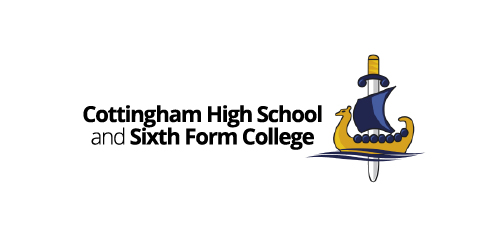 Person Specification 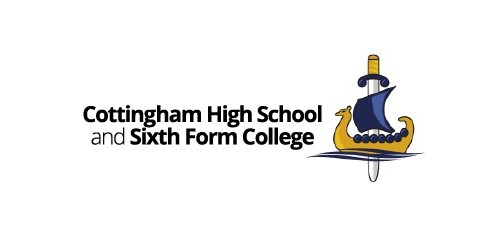 Post title:  ICT TechnicianScale point 17 £18,672 per annum - 37 hours. Full timeAttributes tested by application, interview, task and referencesJob Title:          ICT Technician                                                                     Reporting To:   ICT Network Manager and Data ManagerLine Reports:        The school operates a holistic approach to computer networking, with a policy of active promotion of ICT facilities. We currently operate two windows server domains (Administration and Curriculum) and over 550 workstations are served by a whole school structured cabling system.Overall purpose of jobWorking directly with the ICT Network Manager, the ICT Technician will provide technical support to both the curriculum and administration networks, to ensure the delivery of an efficient and effective computer network throughout the school site.  The ICT Technician will be required to deputise for the ICT Network Manager in the event of any absence.Principal Accountabilities:The postholder is required to support and encourage the school’s ethos and its objectives, policies and procedures.Support the ICT network Manager in managing the network including the school’s curriculum and administrative networks and the support of SIMS.Ensure that computers and equipment are available as requested by colleagues in the schoolSet up and maintain VLANs and associated wireless networksAssist with the automated and manual backups of the networkStock take and order equipmentRepair, maintain and setup computers and peripheralsKeep equipment records and maintain stock levelsAttend weekly departmental meetings. Help and advise staff in the use of software and hardware throughout the schoolSet up work stations and periphery equipment for usersAssist with the set up for external visitors.Perform routine tasks to maintain user accounts and permissions including implementing relevant disk spaceBe fully familiar with and ensure compliance with School/ Trust IT relevant policies/ procedures Specific - ICT:To install software, hardware and new modules when appropriateTo help manage the switching infrastructure and VLANs across the site including Wi-FiTo help maintain Smoothwall and filtering policiesTo help to manage/maintain physical servers and virtual machinesTo design and implement software packages for deployment across the network (such as Adobe suite)To provide technical support to teaching staff as a priority during lesson time To ensure Smoothwall safeguarding reports are monitored and to report any issues to person responsible for SafeguardingTo help to manage iPads and laptops in relation to updates, regular inspections and ensuring they are charged and stored away correctlyTo provide support for external events.To ensure continuity of network security, including password management, file access and anti-virus maintenanceTo liase with external contractors for repair of faulty equipment, under the direction of the ICT Network ManagerTo assist with the management of the access control system and ID cardsTo assist with the management of the SIMS server and SQL database and SOLUS deploymentTo assist in the upkeep of recording systems for inventory and equipment tracking purposes. To monitor breakdown/repair of equipmentTo assist with the checking and running of both automated and manual backups of all servers ensuring they are working as expectedTo assist with the maintenance of servers ensuring they are all updated in line with current recommended guidelinesTo keep abreast of developments within the sphere of Information Technology and to advise the ICT Network Manager as appropriate.To offer guidance and support to ICT trainees on placement within the school, under the supervision of the ICT Network ManagerTo maintain the ICT teaching areas within school and other working areas, including store rooms and preparation roomsTo undertake a programme of regular cleaning of all ICT equipment throughout the schoolTo be aware of programme specific software throughout the school (i.e. library catalogue software etc.)General Information:The above principal accountabilities are not exhaustive and may vary without changing the character of the job or level of responsibility.The Health and Safety at Work etc. Act, 1974 and other associated legislation places responsibilities for Health and Safety on all employees.  Therefore it is the postholder’s responsibility to take reasonable care for Health and Safety and Welfare of him/herself and other employees in accordance with legislation.The above duties may involve having access to information of a confidential nature which may be covered by the Data Protection Act.  Confidentiality must be maintained at all times.Cottingham High School & Sixth Form College is committed to safeguarding and promoting the welfare of children, young people and vulnerable adults and expects all employees and volunteers to share this commitment.  JOB REQUIREMENTEssentialDesirable*How assessedQualifications and experienceBroad knowledge of ICT systemsA & IQualifications and experiencePrevious ICT Technician Experience A & IQualifications and experienceKnowledge of RM networksA & IQualifications and experienceKnowledge of servers and virtual machines (windows server & VM ware)A & IQualifications and experienceKnowledge of Office and Office 365 A & IQualifications and experienceKnowledge of Smoothwall and filtering policies A & IQualifications and experienceAbility to design and implement software packages for deployment across the network A & IQualifications and experienceKnowledge of SOLUS & SIMS A & IQualifications and experienceKnowledge of Microsoft Azure Backup SystemA & IQualifications and experienceAbility to work with a large network of people/agenciesA & IQualifications and experienceExperience of working in a school environmentA & IQualifications and experienceGood general education to GCSE standard or equivalent.  A & IQualifications and experienceHealth and Safety Awareness A & IPersonal and interpersonal Excellent organisational skillsIPersonal and interpersonal Ability to multi taskIPersonal and interpersonal Excellent communication and interpersonal skillsIPersonal and interpersonal Flexibility to cope with the varying demands of the postA & IPersonal and interpersonal Ability to prioritise workload and meet deadlinesIPersonal and interpersonal Capable of working on own initiativeA & IPersonal and interpersonal Ability to follow procedures accuratelyA & ISpecial Skills and AptitudesKnowledge of schools Behaviour for Learning PolicyA & ISpecial Skills and AptitudesAbility to plan aheadIStaff DevelopmentFlexible to working patterns or school commitments A & IChild ProtectionA commitment to the responsibility of safeguarding and promoting the welfare of young peopleIChild ProtectionEnhanced DBS disclosure (to be completed by preferred candidate following interview)Child ProtectionWillingness to undertake Child Protection and Recognition of Abuse training when requiredIPhysicalAble to fulfil the duties of the postI